TutorTube: Derivatives and Their Applications 		    Fall 2020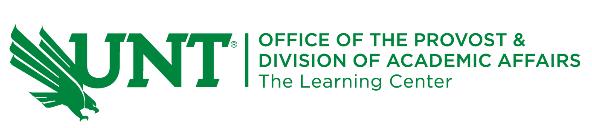 IntroductionHello! Welcome to TutorTube, where The Learning Center’s Lead Tutors help you understand challenging course concepts with easy to understand videos. My name is Ebby, Lead Tutor for Math and Political Science. In today’s video, we will explore Derivatives and Their Applications. Let’s get started!Power RulePower rule is written as this: where we bring down the power, multiply it by the coefficient that’s already there, and subtract the old power by 1. To illustrate how it works, let’s solve the following examples: Applying power rule to number one yields = 2x.Applying power rule to number two yields .Lastly, applying power rule to number 3 yieldsChain RuleChain rule is written as this where we identify an inner and outer function, find the derivative of the outer, then multiply it by the derivative of the inner. The following three examples will illustrate how to apply the chain rule: f(t) For number one, the outer function is sin and the inner function is , therefore we apply chain rule as such: simplifying the derivative of the inner we get, which can be re-arranged to Example 2: first re-write it asNow, apply the chain rule:In this case, taking the derivative of the outer calls for re-applying the Chain Rule which yieldswhich can be simplified to Finally, we will re-write the function with the radical: Product Rule The Product Rule is used when taking the derivative of expressions that are being multiplied. It is written as where we take the derivative of one expression, multiply it times the other, and add the opposite. The following two examples will help us get a better understanding of how to apply it: The procedure for applying the Product Rule in the first example is as follows: we will take the derivative of the  first, which means that we will multiply by  and add the opposite: Now we must apply the derivatives remember that the derivative of  requires chain rule, so we need to also multiply by 2x. Next, we will simplify by factoring out a common : which can be simplified to and finally:We will follow the same procedure for example two: Since the derivative of the natural log is 1 over the argument (inner function) multiplied by the derivative of the argument, we may write Now we simplify the expression: which gives usQuotient Rule: The Quotient Rule is written as Let’s work through two examples: 1. h(x) = 2. t(x) = in order to get a better understanding on how to apply it. Quotient rule requires us to first take the derivative of the numerator, multiply it times the denominator, and subtract the opposite, which will become the new numerator: Then, we must square the original denominator and put everything together into a new fraction as such Now, we simplify the numeratorDistribute the negative and simplify again Applying the same principles to number two yieldswhich simplifies to now distribute (check out our TutorTube if you need a quick re-fresher on Distributing/Foiling) and simplifyImplicit Differentiation Finding the derivative implicitly requires us to derive and isolate y’ ourselves. Let’s take a look at the following examples: and practice how to find y’. Since y is located on both sides of the equation, we will take the derivative of both sides with respect to x (meaning that we’re taking derivatives of the variables with x’s): Since we want to derive y’, we include it every time that we take the derivative of y; so, we have: Now, our goal is to group everything with a y’ together and isolate them, so we will first distribute: then group the variables with y’ togetherthen factor out y’ and finally, isolate y’We will apply the same principles for number two: first take the derivative of both sides, which yields Make sure to multiply all derivatives of y with y’: Now, clear the fraction by multiplying it on both sidesthen work to group the variables with y’ and isolate y’: then distribute: Group all variables with y’ on one side Factor out y’ and finally, isolate y’ First and Second Derivative Test For the following function ).we wish to determine whether there exists a maximum and minimum (and where) as well as the interval(s) of concavity. To do this, we will apply the First and Second Derivative Test. First, we will find any maximum(s) or minimum(s) using the First Derivative Test, which involves taking the derivative: ) setting it equal to 0 )and solving Note that the argument of cos is  , so we must adjust the domain accordingly. Solving the derivative equation yielded  as the critical value which means that we must test whether or not there is a maximum or a minimum there: Since the function is increasing (has a positive slope) prior to the critical value at x=, and decreasing (negative slope) afterwards, we know that there is a maximum at x=. Since there is only one critical value in the given interval and it’s a maximum, we know that there is no minimum (since the endpoints aren’t inclusive). We also want to determine where the maximum is located on the graph, to do this, we must plug the critical value into the original function:Therefore, the coordinates for the maximum over the given interval are: Now, we wish to determine the interval(s) of concavity. To do this, we must apply the second derivative which yields: set it equal to 0 and solveNow we must assess the interval(s) of concavity: Since the second derivative is decreasing over the entire interval (negative slope) we know that the function is concave down and never concave up over the given interval. Applications of Derivatives We will examine two common applications of derivatives: Finding the equation of the tangent lineDetermining where the tangent line is horizontalTo illustrate the first application, we will examine the following problem: Find the equation of the tangent line to the curve To solve this, we will find the derivative and determine the slope, then use the point slope formula. = The point slope formula iswhere we must determine and  We can find from the given information: because the problem specified “at x = “and From plugging in into the given equation. To determine  though, we must plug in into the derivative equation that we found earlier: Now that we have all the missing variables, we can plug each of them into the point slope formula and find the equation of the tangent line Our second example is as follows: Find the points on the curve  where the tangent line is horizontal.To do this, we will set the derivative function equal to 0 and simplify:Now factor (TutorTube) and solve: To determine the coordinates, we must plug each individual critical value into the original function: Therefore, the following points: correspond to where the tangent line is horizontal. OutroThank you for watching TutorTube! I hope you enjoyed this video. Please subscribe to our channel @UNTLC for more exciting videos! Check out the links in the description below for more information about The Learning Center and follow us on social media. See you next time!